3.“国家政务服务平台”微信小程序标识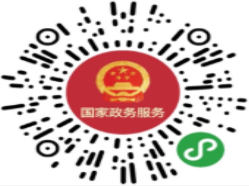 